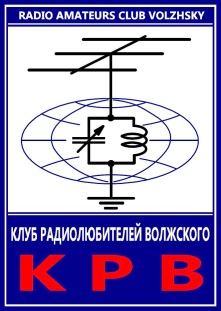 ПОСЛАНИЕ ПОСЛЕДУЮЩИМ ЭКСПЕДИЦИОНЕРАМКлубом радиолюбителей города Волжского Волгоградской области (МОО «КРВ»)_________________________________________осуществлена эколого-просветительская радио экспедиция по радиолюбительской программе RAZA – (Аномальные зоны России), референция «Странные круги на земле» – RAZA-34-021 https://razaward.online.Аномальная зона расположена в государственном заказнике «Лещёвский» (программа WWFF - World Wide Flora & Fauna – RFF-0568) http://www.outdoorqrp.org/ru/, в Светлоярском районе Волгоградской области (RDA: VG-39, loc. LN28JM).Координаты закладки ___________________________________________Участники радио экспедиции:____________________________________ UA4AVN/p (Олег) ____________________________________ R4ACU/р (Андрей)____________________________________«___» ___________ 2022 г.Участникам экспедиций, нашедших закладку, предлагается сделать отметку и снова заложить послание. Удачи в задуманном! 73 & 44!__________________________________________________________________________________________________________________________________________________________________________________________________________________________________________________________________________________________________________________________________________________________________________________________________________________________________________________________________________________________________________________________________________________________________________________________________________________________________________________________________________________________________________________________________________________________________________________________________________________________________________________________________________________________ПОСЛАНИЕ ПОСЛЕДУЮЩИМ ЭКСПЕДИЦИОНЕРАМКлубом радиолюбителей города Волжского Волгоградской области (МОО «КРВ»)_________________________________________осуществлена эколого-просветительская радио экспедиция по радиолюбительской программе RAZA – (Аномальные зоны России), референция «озеро Проклятое» – RAZA-34-025 https://razaward.online.Аномальная зона расположена в Среднеахтубинском районе Волгоградской области (RDA: VG-41, loc. LN28JР).Координаты закладки ___________________________________________Участники радио экспедиции:____________________________________ UA4AVN/p (Олег) ____________________________________ R4ACU/р (Андрей)____________________________________ R4ADT/p (Александр)«___» ___________ 2022 г.Участникам экспедиций, нашедших закладку, предлагается сделать отметку и снова заложить послание. Удачи в задуманном! 73 !__________________________________________________________________________________________________________________________________________________________________________________________________________________________________________________________________________________________________________________________________________________________________________________________________________________________________________________________________________________________________________________________________________________________________________________________________________________________________________________________________________________________________________________________________________________________________________________________________________________________________________________________________________________________ПОСЛАНИЕ ПОСЛЕДУЮЩИМ ЭКСПЕДИЦИОНЕРАМКлубом радиолюбителей города Волжского Волгоградской области (МОО «КРВ»)_________________________________________осуществлена эколого-просветительская радио экспедиция по радиолюбительской программе RAZA – (Аномальные зоны России), референция «Царевский метеорит» – RAZA-34-026 https://razaward.online.Аномальная зона расположена в Ленинском районе Волгоградской области (RDA: VG-29, loc. LN28РR).Координаты закладки ___________________________________________Участники радио экспедиции:____________________________________ UA4AVN/p (Олег) ____________________________________ R4ADT/p (Александр)«___» ___________ 2023 г.Участникам экспедиций, нашедших закладку, предлагается сделать отметку и снова заложить послание. Удачи в задуманном! 73 & 75!__________________________________________________________________________________________________________________________________________________________________________________________________________________________________________________________________________________________________________________________________________________________________________________________________________________________________________________________________________________________________________________________________________________________________________________________________________________________________________________________________________________________________________________________________________________________________________________________________________________________________________________________________________________________